Hei foresatte på Lambertseter AKS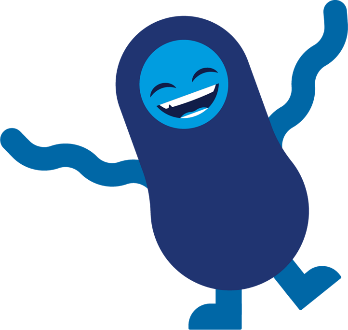 Sommerferien nærmer seg med stormskritt og både store og små gleder seg nå til ferie. Her kommer viktig informasjon for dere som har barn på Lambertseter Aks skoleåret 2020 – 2021:Hel- og deltidsplass  Heltidsplass	
Heltidsplass innebærer at plassen kan benyttes ubegrenset innenfor åpningstiden. Deltidsplass
Deltidsplass tilsvarer inntil 12 timer pr. uke på AKS. 2 timer er bundet til morgenåpning, 10 timer fordeles på ettermiddagen.  Elever med deltidsplass kan komme på Aks 2 hele dager pr. uke i ferier (man kan ikke "spare opp" dager på AKS fra andre uker/ferier). Fristen for å søke deltidsplass er senest 30.november for 1.januar og senest 30.juni for 1.august. For dere med barn som skal opp til 2. trinn er fristen for å søke deltidsplass utvidet til 31.8.2020 på grunn av Bystyrets vedtak..Tidsplan for deltidsplass
Søkere må levere en tidsplan for hvordan man vil fordele de 12 timene i uken. Denne tidsplanen er fast og gjelder for hele semesteret. Man kan endre tidsplanen to ganger i året, for hvert semester. Man kan når som helst endre fra deltidsplass til heltidsplass.Søknad om plass ved Aktivitetsskolen, oppsigelse av plass og søknad om endring av oppholdstid utføres elektronisk på nettsidene våre, https://lambertseter.osloskolen.no/ Plandager i august Forskrift om kommunale Aktivitetsskoler i Oslo kommune §6, gir Aktivitetsskolen mulighet til å gjennomføre 2 planleggingsdager pr. år.Lambertseter Aktivitetsskole vil skoleåret 2020/2021 holde stengt for planleggingsdager onsdag 12. august 2020 og torsdag 13.august 2020 i samarbeid med skolen.Elever med deltidsplass som var påmeldt 12. eller 13. august kan velge å komme på Aks en annen dag i uke 33.Lekse til sommerferien:Logg deg inn på Min side via Oslo kommune https://tjenester.oslo.kommune.no/ekstern/minside/ legg inn bankkontonummer og sjekk om informasjonen vi har om deg stemmer (telefon, adresse, mail). Takk på forhånd!Minner om at kun 1 faktura for juni 2020 skal betales!Benytter anledningen for å takke for et godt samarbeid dette skoleåret, både før Covid19, og under krisen….